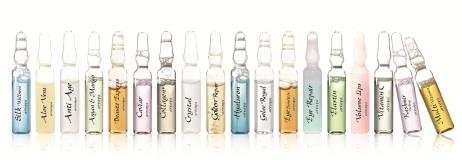 *козметична мезотерапия, неинванзивна терапия.arcaya®  Бютифорс Еоод; ул. Никола Икономов 8, 0882424890; office@beautyforce.bg; www.beautyforce.bg 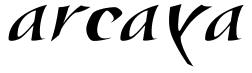 текстурайонофорезалазерултразвукМезо*АЛОЕ ВЕРАКлетъчна защита , слънчева защитаПодобряване на сухотата и усещането за плътност, подходящ за чувствителна кожа, защита от слънцето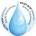 +ДАДАДА АНТИ ЕЙДЖТурбо регенерацияПротивобръчков ефект, подобрява еластичността на тъканите +ДАДАДААРГАН & МАНГОЕстествена защитаАнтиоксидант, екстремна защита, естествен анти ейдж и омекотяващ ефект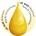 ДАДАБЮТИ ЕКСПРЕСБърз лифтингБърз ефект на изпъване на бръчките и стягане видимата част на кожата+ДАДАНОЩНО ВЪСТАНОВЯВАНЕИнтензивно възстановяванеСреднощна защита за клетките на кожата, активна регенерация и стягане+ДАДАДАХАЙВЕРИнтензивна регенерацияИнтензивна минерализация, възстановяване и регенерация на клетките на кожата+ДАДАДАБЕТА ГЛЮКАНПерфектен балансДълбок анти ейдж ефект и екстремно подхранване на клетките+ДАДАДАКАРОТИНСвежест и клетъчна защитаПерфектна свежест и регенерация, отлична защита срещу вредните влияния на природата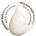 +ДАДА КОЛАГЕН+Ефективно стяганеИнтензивно стягане, подобряване на цялостната защита и хидратация +ДАДАДАКРИСТАЛПросветляване и стяганеПросветляване на тена, изпъване и активна еластичност на лицевият контур+ДАДАЕГЛАНТИНЦялостно подмладяванеЦялостна регенерация, активира редукцията на петната,  перфектен масажДАДАЕЛАСТИННови стягащи влакна в кожатаРедуцира бръчките и стимулира еластичността, идеална ампула за еластичност на мъжката кожа+ДАДАДАПОПРАВКА ОКОЛООЧЕН КОНТУР Омекотяване на бръчкитеОклоочни бръчки, суха кожа, нервен, стресиран и изморен оклоочен контур_ДАДАДАЧУВСТВИТЕЛНИ ОЧИУспокояване на околоочен контурИзключителен успокояващ ефект за стресирани очи_ДАДАДАПЧЕЛНО МЛЕЧИЦЕКлетъчна стимулация и подхранванеИнтензивно подхранване, стягане и анти ейдж ефект +ДАДАДАЗЛАТНО ВЪЗСТАНОВЯВАНЕЕнергизиране и лифтингПодобрява метаболизма. Хармонизира, подмладява и видимо подобрява плътността на кожата+ДАДАХИАЛУРОНДълбока хидратацияАктивна хидратация на сухата и стресирана кожа+ДАДАДАЯСМИНПерфектно разкрасяване 100% естествено подхранване чрез растителни екстракти. Традиционна аюрведа грижа на кожата.ДАДА КАШМИРЕНО УСЕЩАНЕ   Омекотяване и свиване на поритеНежна защита и релакс, финна кожа и омекотяване и свиване на порите, _ДАДАКУКУИКрасота и релаксацияРелаксация и интензивна хидратацияДАДАЛОТОСВитализация и подхранванеСтимулация на клетките, релаксация и омекотяване_ДАДАДАМЛЯКО & МЕДСилна защита срещу акне и нечиста кожаАнти бактериален ефект,  потушава зачервявания, ,коригира нивата на PH, редуцира мазнината  +ДАДАДА МУЛТИ ВИТАМИНПерфектна имуностимулацияИмунна защита на кожата, подобрява естествената съпротива на клетките, перфектна свежест и подхранване  +ДАДАДАОМЕГА 3-6-9Подхранване на суха кожаРастителни омега мастни киселини, витализира, възстановява+ДАДАДАКИСЛОРОДХидратация и снабдяване с кослород Хидратира кожата и снабдява с кислород, стимулира новите клетки бебета,  подобрява нивата на естествени мазнини и вода в клетките_ДАДАДАПЛАТИНАСтягане и подхранванеСтяга кожата, попълва клетъчният капацитет. Стимулира регенерацията.+ДАДАДАБЪРЗ ЛИФТИНГТурбо лифтинг и омекотяване на бръчкиКоригира бръчките, незабавно подобрява видимо дехидратираната кожа+ДАДАДА Q10Защита на кожатаСтяга клетките, подобрява клетъчната защита, протекция и регенерация. Видимо омекотяване на кожатаДАДАРЕТИНОЛ АВОКАДОКлетъчна регенерацияСуха кожа, подобрява порите, подпомага борбата с акнеДАДАSOS ЕКСТРЕМНА ЗАЩИТААлергична и сензитивна кожаСтресирана кожа, купероза, розацея и подобряване на видимите зачервявания  + ДАДАДАВАЙПЪРНезабавна корекция на бръчкиРедукция на мускулните съкращения, бърз и видим ефект против финни и дълбоки бръчки.+ДАДАДАВИТАМИН CЕфективно стяганеРедукция на бръчките чрез видимо производство на колаген, изсветляване на  тена и петната по лицето+ДАДАДАПЛЪТНИ УСТНИПълни и плътни устниПодпухва устните и увеличава техният обем_ДАДАБЯЛА ВИЗИЯИзбелване и регенерацияВидим ефект на изсветляване и антипигментация+ДАДАДА